,1  ;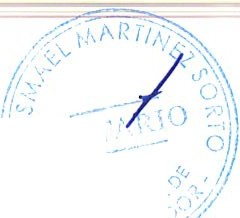 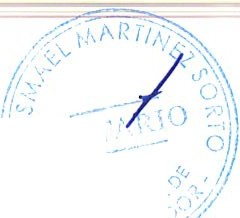 1        lCONTRATO DE "SUMINISTRO DE 50 TARIMAS PARA EL PUERTO DE ACAJUTLA Y 440 PARA E,L·  .	,,AEROPUERTO INTERNACIONAL DE EL SALVADOR, SAN ÓSCAR ARNULFO ROMERO Y GALDÁM f Z'\ ' \,SUSCRITO ENTRE LA COMISIÓN EJECUTIVA PORTUARIA AUTÓNOMA Y LUIS ALONSO RAMÍREZ CHICASNosotros, EMÉRITO  DE JESÚS VELÁSQUEZ  MONTERROZA, conocido  por  EMÉRITO  DE JESÚSVELÁSQUEZ MONTERROSA, mayor de edad, Ingeniero Agrícola, de nacionalidad salvadoreña, del domicilio de Colón, departamento de La Libertad,  con  Documento  Único  de Identidad  número, y Número de Identificación Tributaria, actuando en nombre y en representación, en mi calidad de Gerente General y Apoderado General Administrativo de la COMISIÓN EJECUTIVA PORTUARIA AUTÓNOMA, institución de derecho público, con personalidad jurídica propia y con carácter autónomo, de nacionalidad salvadoreña, de este domicilio, con Número de Identificación Tributaria que  en  el  transcurso   de  este  instrumento   podrá   denominarse   11la  CEPA"  o  11la Comisión"; y, LUIS ALONSO RAMÍREZ CHICAS, mayor de edad, Licenciado en Química y Farmacia, de nacionalidad salvadoreña, del domicilio de San Salvador, departamento de San Salvador, con Documento Único de Identidad número, y Número de Identificación Tributaria ­  , actuando en mi carácter personal, que en el transcurso de este instrumento podrá denominarse "el Contratista", por medio de este instrumento convenimos en  celebrar el CONTRATO DE SUMINISTRO DE 50 TARIMAS PARA EL PUERTO DE ACAJUTLA Y 440 PARA EL AEROPUERTO INTERNACIONAL DE EL SALVADOR, SAN ÓSCAR ARNULFO ROMERO Y GALDÁMEZ,que  en  adelante  podrá  denominarse  11el  Contrato",  adjudicado  en  virtud  del proceso  de  Libre Gestión CEPA LG-39/2019, el cual se regirá de conformidad a la Ley de Adquisiciones y Contrataciones de la Administración Pública, que en adelante podrá denominarse "LACAP", y en especial a las obligaciones, condiciones y pactos siguientes: PRIMERA: OBJETO DEL CONTRATO. El objeto del Contrato es que el Contratista brinde el suministro de 50 tarimas para el Puerto de Acajutla y 440 para el Aeropuerto Internacional de El Salvador, San áscar Arnulfo Romero y Galdámez, de acuerdo a lo establecido    en las Bases de Libre Gestión CEPA LG-39/2019, y a losdemás documentos contractuales. SEGUNDA: DOCUMENTOS CONTRACTUALES. Los siguientes documentos se considerarán parte integrante del Contrato: 1) Bases de Libre Gestión CEPA LG- 39/2019   11SUM INISTRO   DE  50   TARIMAS   PARA   EL   PUERTO   DE   ACAJUTLA   Y  440   PARA   EL1AEROPUERTO  INTERNACIONAL  DE EL SALVADOR, SAN ÓSCAR ARNULFO ROMERO  Y GALDÁMEZ"en adelante (/las Bases", aprobadas por la Junta  Directiva de CEPA mediante el punto decimoctavo  del acta tres mil veinte, correspondiente a la sesión celebrada el trece de sep tiem bre de dos mil diecinueve,   así  como   sus  aclar aciones,  adendas   y/o   enmiendas,  si   las  hubi esen;  11) Ofertapresentada por el Contrat   ist a el cuatro de octubre de dos mil  diecinueve; 111) Punto   vigesimocuartodel acta número tres mil veintiséis, correspo nd iente a la  sesió n  de Junta  Directiva  de CEPA  de fecha  veintitrés de octubre de  dos mil  diecinueve,  por  medio del  cual se le adjud icó  al Contratista  la Libre Gestión CEPA LG-39/ 2019; V) Notificación de Adjudicación con número de referencia UACl-1313/2019, emit ida por la UACI el 25 de octubre de 2019 y recibida por el Contratista en esa misma fecha; VI) Las Garantías que presenta el Contratista; y, VII) Modificativas al Contrato si las hubiere. TERCERA: PRECIO Y FORMA DE PAGO. 1) PRECIO: La CEPA pagará al Contratista en moneda  de curso legal,  a través de la Unidad Financiera Instit ucional   (UFI}  de la siguiente   manera:i) Lote 1 "Puerto de Acajutla": por un monto de CINCO MIL CIEN DÓLARES DE LOS ESTADOS UNIDOS DE AMÉRICA (US $5,100 .00), más el Impuesto a la Transferencia de Bienes Muebles y a la Prestación de Servicios (IVA); y, ii) Lot e 2 "Aeropuerto Internacional de  El  Salvador,  San  Óscar Arnulfo Romero y Galdámez": por un monto de TREINTA Y UN MIL SEISCIENTOS OCHENTA  DÓLARES DE LOS ESTADOS UNIDOS DE AMÉRICA (US $31,680.00), más el Impuesto a la Transferencia de Bienes Muebles y a la Prestación de Servicios (IVA), haciendo un monto total de TREINTA Y SEIS MIL SETECIENTOS OCHENTA DÓLARES DE LOS ESTADOS UNIDOS DE AMÉRICA (US$36,780.00), más el Impuesto a la Transferencia de Bienes Muebles y a la Prestación de Servicios (IVA). 11} FORMA DE PAGO: El Contratista deberá presentar la documentación de pago a cada Administrador de Contrato, según se detalla a cont in uación: i) Pagos por lote: a) Lote 1 (/Puerto de Acajutla: se efectuará un solo pago por el suministro contratado contra entrega del Acta de Recepción Definitiva; y, b) Lote 2 (/Aeropuerto Internacional  de  El Salvador,  San  Óscar  Arnulfo Romero y Galdámez": se efectuarán pagos parciales por el suministro contratado  contra entrega  del Acta Parcial o de Recepción Definitiva, según corr espond a. ii) Para los pagos es necesario que el Contratista  presente  los documentos de cobro al Administrador  del Contrato, quien los revisará  y remit irá a la UFI, debiendo el Contratista anexar la siguiente documentación: a)  El correspondiente  documento  de  cobro  (Comprobante  de  Crédito  Fiscal);  b) Cop ia  del presenteContrato y sus modificaciones si hubi esen; e) Nota de so licit ud de pago del Contratista y una copia;b) Acta de Recepción Parcial o Definitiva, por lote según aplique; y, e) Copia de Garantía de Buena Calidad por empresa de CEPA, para el último pago. Los documentos de los lit era les a) y d), deberán2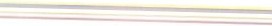 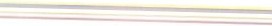 estar firmados y sell ados por el Administ r ador de l Contrato y el Contrat ista. iii) El Cont rat ista, ,al presentar el Comprobante de pago correspondiente (Com probant e de Crédit o Fiscal), deberá asegurarse  de que dichos documentos cumplan con lo establecido  en  el artículo 114 lit erales a)  y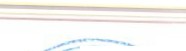 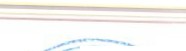 b)  del  ordina l 6 del  Código Tribut ario;  par a  ta l efecto, se pro porciona la info rmación  que la  CEPA  t ie n e registrada en la Dirección General de Impuestos Internos del  Ministerio  de  Hacienda:  (a) Nombre: Comis ión Ejecutiva Portuaria Autónoma. (b) Dirección: Bou levard de Los Héroes, Colon ia Miramonte, Ed i ficio Torre Ro ble,  San  Salvador.  (c)  NIT:  0614-140237-007-8.  (d)  NRC:  243-7.  (e) Giro: Ser vicios para el Transporte NCP. (f ) Contribuyente: Grande.  iv)  La  CEPA  no  recibirá documentos que no cuenten con la info rm ación antes descrita y no  aceptará  contrapropuestas  diferentes a las antes expuestas en relación a la forma de pago. CUARTA: MODIFICATIVAS DEL CONTRATO. 1) M ODIFICACIÓN DE COM ÚN ACUERDO ENTRE LAS PARTES: El Contrato podrá ser modificado de conformidad con lo establecido  en  el  artículo  83-A  de  la  LACAP;  pud iendo incrementarse hasta  en un  veint e por  ciento  (20%)  del  m ont o  del objeto  cont ractual.  En tal  caso, la   CEPA   emitirá   la   correspondient e   resolución   modificativa,   la   cual    se   relacionará   en    el inst ru m ento modifi cat ivo que será firmado por ambas partes. 11) M ODIFICACIÓN UNILATERAL: Queda convenido por ambas partes que cuando el interés púb li co lo hiciera necesa rio, sea por necesidades nuevas, causas im previstas u otras circunstancias, la CEPA pod rá m odificar  de  forma unilat eral el Cont ra t o, emit iendo al efect o la resolución correspond ient e, la que formará parte integrante del presen t e  Con t rato;  siempre  que  dichas  modificaciones  no  cont ravengan  los preceptos establecidos en los artículos 83-A y 83-8 de la LACAP. QUINTA: LUGAR Y PLAZOS  PARALA ENTREGA DEL SUMINISTRO. 1) LUGAR DE EN TREG A: El lugar donde se entregará el sum inist ro,será en:11) PLAZO CONTRACTUAL: a) Lot e 1 "Puerto  de Acajut la": El p l azo cont ractual será de OCHENTA{80) DÍAS CALENDARIO a partir de la fecha de la Orden de Inicio, dentro del cual se est ab lecen los plazos siguient es:3.   <)	'irregularidade s.	fecha    de	la    nota	de	reclamos	del Admin istrado r del Contrato.b) Lote 2 "Aeropuerto Int ernacional de El Salvador, San Óscar Arnulfo Romero y Galdámez" : El plazo contract ual será de CIENTO SETENTA (170 ) DÍAS CALENDARIO a partir de la fecha de la Orden de Inicio, dentro del cual se establecen los plazos siguiente s:111) ENTREGAS DEL SUMINISTRO: Las entregas deberán efectuarse, según lo sigu ient e:SEXTA: ORDEN DE INICIO. El Administrador del Contrato emitirá y notificará la Orden de Inicio al Contratista, y remitir á una copia a la UACI. SÉPTIM A: RECEPCIÓN DEL SUM IN ISTRO Y PLAZO DE REVISIÓN. Cada Admin istr ador de Contrato deberá levan ta r la respectiva acta de recepción, y efectuar todo lo que se det alla a cont inuación: A) LOTE 1 "PUERTO DE ACAJUTLA" : i) Recepción Provis io nal: Una vez recibido el sum inistro en su totalidad y comprobado el cumplimiento del present e Contrato, las Bases de Libre Gestión CEPA LG-39/ 2019 y demás documentos  contractuales, la CEPA procederá a la recepción provisiona l, en un plazo no mayor de CINCO (5) DÍAS CALENDARIO , mediante acta de recepción. El Administrador del  Contrato  deberá  remitir copia del acta a la UACI, pa ra el respectivo expediente. ii) Plazo de revisión:  A  partir  de  la recepción provisional (fecha de la firma del acta), la CEPA dispondrá de un plazo máximo de CINCO (5) DÍAS CALENDARIO para revisar el suministro y hacer las observaciones correspondientes. En caso que el Administrador del Contrato comprobase defectos e irregularidades en el sum inistro , éste procederá, dentro del plazo de revisión, a efectuar el reclamo  al Contratista en forma escrita    y remitir  copia  del  mismo  a la  UACI; de  acuerdo  a  las  atribuciones   conferidas en  el  numeral6.10.1.8  del  " Manual  de  Procedimientos   para   el   Ciclo   de   Gestión   de   Adquisiciones  y Con tr atacion es de las Instituciones de la Administración Pública", debiendo el Contratista subsanar las en un plazo no mayor de DIEZ (10) DÍAS CALENDARIO. Si el Contratista no subsana re los defecto s e irr egularidades comprobados dentro del plazo establecido para la subsanac ión, éste4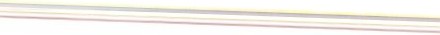 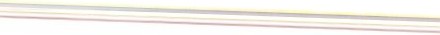 ,-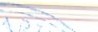 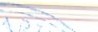 /        ·1  Ise tendrá por incumplido; pudiendo la CEPA corregir los defectos o irregularidades a través de un tercero o por cualquier otra forma, cargando el cost o de ello al Contratista, el cual será deducido  de cualqu ier suma que se le adeude o haciendo efectiva las Garantías respectivas, sin perjuicio de la caducidad del Contrato con responsabilidad del Contratista. Lo anterior  no  impedirá  la imposición de las multas correspond ientes. iii) Recepción Defin iti va: Una vez levantada el Acta de Recepción Provisional del suminist ro y transcurrido como máximo los CINCO (5)  DÍAS CALENDARIO del plazo de revisión, sin que se hayan comprobado defectos o irr egularidades en el suministro o subsanados éstos por el Contratista dentro del plazo estab lecido para la subsanación, se procederá a la recepción definitiva mediante acta, la cual será firmada por el Administrador del Contrato, Supervisor de CEPA si hubiera y el Contratista. El Administrad or del Contrato deberá remitir copia del Acta de Recepción Definitiva a la UACI, para el respectivo expediente. B) LOTE 2 "AEROPUERTO INTERNACIONAL DE EL SALVADOR, SAN ÓSCAR ARNULFO ROMERO Y  GALDÁMEZ":i) Recepción Parcial: La recepción de este sumin ist ro, se podrá hacer de forma parcial dentro del plazo máximo establecido, de común acuerdo entre el Administrador del Contrato y el Contrati sta.  El Administrador del Contrato, llevará el control establecido por la CEPA, el cual deberá ser adjuntado a las Actas de Recepción Parciales, Provisional y/o Definitiva. Una vez revisado, subsanada cualq uier deficiencia que podría presentarse, recibid o a satisfacción cada suministro y comprobado el cumplimiento del presente Contrato, las Bases de Libre Gestión CEPA LG-39/2019  y demás documentos contractuales, la CEPA procederá a la recepción parcial, en un plazo no mayor  de  CINCO  (5)  DÍAS  CALENDARIO,  mediante  acta  de  recepción.  Para  cada  entrega  se levantará el acta de recepción parcial correspondiente, la que deberá ser  firmada  por  el Contratista,  el  Supervisor  de  la  CEPA  si  lo  hubiere   y   el   Administrador   del  Contrato.   El Adm inistrador del Contrato deberá remitir copia del o las actas a la UACI, para el respectivo expediente. ii) Recepción Provisional: Una vez recibido el suministro en su totalidad y comprobado el cump limiento del presente Contrato, las Bases de Libre Gestión CEPA LG-39/2019 y demás documentos contractuales, la CEPA procederá a la recepción provisional, en un plazo no mayor de CINCO (5) DÍAS CALENDARI O, mediante Acta de Recepción. El Administrador del Contrato deberá remitir copia del acta a la UACI, para el respectivo expediente. iii) Plazo de Revisión: A partir de la recepción provisional y/o recepción parcial (fecha de la firma del acta),  según corresponda,  la  CEPA dispondrá de un plazo máximo de CINCO (5) DÍAS CALENDARIO para revisar el suministro y hacer las observaciones correspondientes. En caso que el Administrador del Contrato comprobase defectos  e  irregularidades  en  el  sumi ni stro,   éste  procederá,  dentro  del  plazo  de  revisión,  a5efectuar el reclamo al Contrat ista en forma escrita y rem it ir copia del mismo a la UACI; de acuerdo a las atribuciones conferidas en el numeral 6.10.1.8 del " Manual de Procedimientos para el Ciclo   de Gestión de Adqu isiciones y Contrat aciones de las Instit uciones de la Adm inistra ción Pública", debiendo el Cont ratist a subsanar las en un plazo no mayor de DIEZ (10) DÍAS CALENDARIO. Si e l Contra t ista no subsanare los defecto s e irregularidades comprobados dentro del plazo establec ido para la subsana ción, éste se tendrá por incumplido; pudiendo  la  CEPA corregir  los def ectos o irregu laridades a t ravés de un tercero o por cualqui er otra forma, cargando  el  costo  de ello  al  Con tr at ista, el cual será deducido de cualqui er suma que se le adeude o haciendo efectiva las Garantías  respectivas,  sin  perjuicio  de  la  caducidad  del   Contrato   con   responsabilidad   del Cont rat ista. Lo ant erior no impedirá la imposición de las multas cor respondientes. iv) Recepción Definitiva: Una vez levantada el Acta de Recepción Provisional del suministro y transcurrido como máximo los CINCO (5) DÍAS CALENDARIO de l plazo de revisión, sin que se hayan comprobado defectos o irregularidades en el suministro o subsanados éstos por el Contratista dentro del plazo establecido para la subsanación, se procederá a la recepción definitiva mediant e acta, la cual será firmada por el Adm inistrador del Contrato, Supervisor de CEPA si hubiera y el Cont ratist a. El Administrador del Cont rato deberá remitir copia del Acta de Recepción Definitiva a la UACI, para el respectivo expediente. OCTAVA: MULTAS AL CONTRATISTA. En caso el Contratista incurr a en  mora en el cumplimiento de sus obligaciones contractuales por causas imputables a el mismo , la CEPA podrá imponer el pago de una multa por cada día  de  retraso  o  declarar la caducidad  del Cont rato según la gravedad del incump limiento , de conform idad con el artículo 85 de la LACAP y aplicando el pro cedimiento establ ecido en el  art ículo  160  de  la  LACAP y  art ículo  80  de su  Reg lament o. NOVENA: GARANTÍAS A PRESENTAR POR EL CONTRATISTA. La CEPA req ueri rá las Garantías que deberán ser present adas en cada una de las etapas de la ejecución del Contrato, siendo éstas las siguient es: 1) GARANTÍA DE CUMPLIM IENTO DE CONTRATO: Esta Garantía la otorgará el Contratista, a entera sat isfacción de CEPA, para asegurar que cumplirá con todas las cláusulas estab lecidas en el Co ntrat o, la que se incrementará en la m isma proporción en que el valor del Contrato llegare a aume nt ar por solicit ud de la Com isión, según sea el caso. El Cont rat ist a contará ha st a con CINCO (5) DÍAS HÁBILES posterior es a la fe cha en la que se le entregue el Contrato debidamente legali zad o y la notificación de la Orden de Inicio, para presentar la mencionada Gara nt ía, la que será por un monto equivalente al DIEZ POR CIENTO (10%) del valor del mismo, incluyendo el Impuesto a la Transferencia de Bienes Muebles y a la Prestación de Servicios (IVA), y cuya vigencia excederá en SESENTA (60) DÍAS CALENDARIO al plazo cont ractual o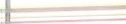 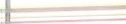 6de sus prórrogas, si las hubi ere. Dicha Garantía tendrá su vigencia a partir de la fecha establecida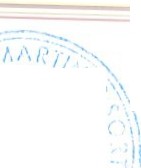 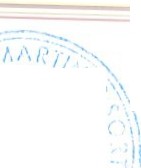 1   I  \como Orden de Inicio. La referida Garantía será ana lizada, para confirmar que no existan faltas, deficiencias, contradicciones o inconsistencias en la misma; en caso de detectarse éstas, la CEPA podrá requeri r al Contrat ista que subsane dichas situac iones, en el plazo de TRES (3) DÍAS HÁBILES contados a partir del día siguiente de la fecha de recepción de la not ifi cación enviada por la CEPA. La  Garantía  de  Cumplimiento  de  Cont rato   se  hará  efectiva  en  los  siguientes   casos:  i)  Por in cump limi ento injustifi cado del plazo cont ractual;  ii)  Cuando  el Contratista  no cumpla  con  lo est ablec ido en el presente Contrat o, las Bases de Libre Gest ión CEPA LG-39/2019 y demás documentos contra ctuales; y, iii) En cualquier otro caso de incumplimiento del Contrat ist a. Será devuelt a la Garantía de Cumplimiento de Contrato, cuando el Con tr ati sta haya obten ido la correspondien te Acta de Recepción Fin al y presentad a la Garan t ía de Buena Calidad a entera satisfacción de la CEPA. 11) GARANTÍA DE BUENA CALIDAD: El Contratista rendirá una Garantía de Buena Calidad por cada lot e adjudicado, equivalente al DIEZ POR CIENTO(10%) del monto total del Contrato  del lote correspondiente, incluyendo el Impuesto  a la Transferencia  de Bienes Muebles y a la Prestación de Servicios (IVA), con una vigencia de UN (1) AÑO a partir  de  la  recepción definitiva de los bienes objeto del presente Contrato  de cada  lote  y deberá presentar la a entera sati sfacción de la CEPA, previo a la cancelación del pago final del suministro. De no habe r reclamos pendientes, una vez vencido el plazo de vigencia de esta Garantía, será devuelta al Cont ratist a. DÉCIM A: EJECUCIÓN DEL CONTRATO. 1) El Contratis ta, no podrá ceder, subarrenda r, vende r o traspasar a ningún título los derechos y obligaciones que emanen del Contrato, salvo con el previo consentimiento escrito de CEPA. Ningún subcontrato o traspaso de derecho,  relevará  al Contratista, ni a su fi ador de las re spo nsabilid ades adquir idas en el Cont rato y en las Garantías. 11)CEPA  no  concederá  ningún  ajust e  de  precios  durante  el  desarrollo  del  Contrato.  111)  Seráre sponsabilidad del Contratista el cump limiento de las Leyes Laborales y de Seguridad Social, para quienes presten servicios subcont ratados directamente por éste; además, será el responsab le de pagar el Impuesto a la Transferencia de Bienes M uebles y a la Prestación de Servicios (IVA) por dichos servicios. IV) Asimismo, deberá aplica r lo dispuesto en el Instructivo UNAC N° 02-2015, por medio del cual se regula lo siguiente: "Si durante la ejecución del cont rato se comprobare por la Dirección General de Inspección  de  Traba jo  del  Ministerio  de  Trabajo  y  Previsión  Social,  incum plimi ento por parte de(I) (la) contr at ista a la normati va que prohíbe el tr abajo infantil y de prot ección de la persona adol escent e trabajadora;  se  deberá  tramitar  el  procedimiento sancionatorio	que  dispone  el  art ículo 160 de la  LACAP  para  determinar  el  cometim iento o  no7durante la ejecución del contrato de la conducta ti pifi cada como causal de inhabil itación  en el artículo 158 romano V lit eral b) de la LACAP, relati va  a la invocación de hechos falsos para obtener la adjudicación  de  la  contratación.  Se  entenderá  por  comprobado  el  incumplimiento  a  la normat iva por parte de la Dirección Genera l de Inspección de Trabajo, si durante el trámite de re inspección se determina que hubo subsanación por haber cometido  una  infr acció n,  o  por  el contra rio si se remitiere a procedimiento sancionat or io, y en éste último caso deberá finalizar el procedimiento para conocer la resolución final." DÉCIMA PRIM ERA: PRÓRROGA EN EL TIEMPO DE ENTREGA DEL SUMINISTRO. Si durante la ejecución de la entrega del sum inis t ro existe n demora s por cualqui er acto, cambios ord enados en el mismo, demoras en las autorizaciones de trabajos o cualqui er otra causa que no sea imputable al Cont rati sta y que esté debidamente comprobada y documentada, el Contratista tendrá derecho a que se le co nceda una prór roga de acuerdo a lo indicado en el artícu lo 86 de la LACAP. En todo caso, el Con t rat ist a deberá documentar las causas que han generado los retr asos en la ejecución del sum ini stro, las cuales deberán ser confirmadas por el Sup ervisor (si hubiese) y autorizadas por el Admi nistrador del Contrato. La solicitud de prórroga deberá ser dirigida al Admini st rad or del Contrat o previo al plazo establecido para la entrega del suministro. La solicit ud deberá hacerla el Contratista inmediatam ente tenga conocimiento del retraso y deberá estar debidamente justificada de acuerdo a lo est able cido en la LACAP. CEPA tendrá VEINTE(20) DÍAS HÁBILES a partir de la fecha de recibida la solicit ud para dar respuesta, según lo establecido en el artículo 86 de la Ley de Procedimientos Administrat ivos. La Garantía de Cum plimiento de Contrato, deberá prorrogarse antes de su vencimiento, la que será requerida por la UACI al Con trati sta, a so licit ud del Administrado r del Contrato. DÉCIMA SEGUNDA:  LUGAR  DE  NOTIFICACIONES.  Toda  correspondencia,  comunicación  o  asunto relacion ado con la ejecución y efectos del Contra t o, se efectu ará por escrito a las direcciones de las personas siguientes: 1) Al Admin istrador del Contrato por par te de CEPA: i) Lote 1 "Puerto de Acajut la" : En la Jefatura de la Secció n de Obras Civiles del Puerto de Acajutla. Teléfonos: 2405- 3307 /7070-8215. Correo electróni co: sergio. herrera@cepa.gob.sv. ii) Lote 2 " Aeropuerto Internacional de El Salvador. San áscar Arnu lfo Romero y Gald ám ez" : En la Terminal de Carga delAeropuerto Internaciona l de El Salvador, San áscar Arnulfo Ro mero y Galdámez. Teléfono: 2375- 2624. Correo electrónico: daniel.sibri an@cepa.gob.sv. 11) Al Contrat ista: Urbanización Miramonte Poni ente, Calle Las Arbo ledas N° 8, Block B, San Salvador . Teléfo no: 2260-8908. Fax: 2260-6575. Correo electrón ico: distribucion_ sm @yahoo.co m. Direccion es que se considerarán o fi cia les para efectos de notifi caciones.  Cualqui er camb io  de dirección,  teléfono, fax, correo electróni co deberá8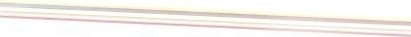 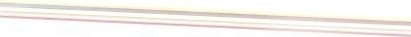 ser comunicado inmediatamente por escrit o a la otra parte. DÉCIMA TERCERA:    VIGENCIA'DEL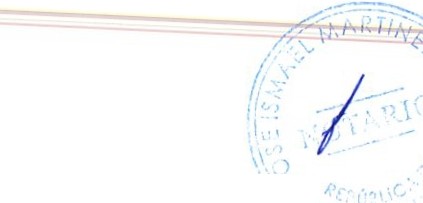 CONTRATO. Este Contrato entrará en vigencia a partir del día en que sea firmado por las partes y permanecerá en plena vigencia y efectos hasta que todas las obligaciones de ambas partes hayan sido cumplidas y realizadas; podrá ser prorrogado conforme lo establecen las leyes. DÉCIMA CUARTA: SOLUCIÓN DE CONFLICTOS. Para resolver las diferencias o conflictos que surgieren durante la ejecución de este Contrato, se observarán los procedimientos establecidos en el Título VIII, Capítulo I, "Solución de Conflictos", artículo 161 y siguientes de la Ley de Adquisiciones y Contrataciones de la Administración Pública. DÉCIMA QUINTA: JURISDICCIÓN. Para los efectos de este Contrato las partes se someten a la legislación vigente de la República de El Salvador, cuya aplicación se realizará de conformidad a lo establecido en el artículo cinco de la LACAP. Asimismo, señalan como domicilio especial el de est a ciudad, a la competencia de cuyos tribunales se someten; será depositaria de los bienes que se embarguen la persona que la CEPA designe, a quien la Contratista releva de la obligación de rendir fianza y cuentas, comprometi éndose a pagar los gastos ocasionados, inclusive los personales, aunque no hubiere condenación en costas. DÉCIMA SEXTA: ADMINISTRADOR DEL CONTRATO. El Administrador del Contrato será: i) Lote 1 " Puerto de Acajutla": el ingeniero Sergio Alcides Herrera Rodríguez, Jefe de la Sección de Obras Civiles del Puerto de Acajutla. ii) Lote 2 "Aeropuerto Internacional de El Salvador. San Óscar Arnulfo Romero y Galdámez": el ingeniero Daniel Ornar Sibrián Monterrosa, Supervisor de la Terminal de Carga del Aeropuerto Internacional de El Salvador, San Óscar Arnulfo Romero y Galdámez; quienes serán los responsables de verificar la ejecución y cumplimiento de las obligaciones contractu ales, derivadas del Contrato y de los demás documentos contractuales, as, í como de las responsabilidades enunciadas en el artículo 82 Bis de la LACAP, Manual de Procedimientos de la UNAC, numeral 6.10 "Administración de Contrato u Orden de Compra" emitido el 22 de enero de 2014 y normativa aplicable. En caso de ser necesario el Administrador del Contrato designará un Supervisor para que se encargue de coordinar y controlar la recepción del suministro. El Administra dor del Contrato, antes del cierre del expediente de ejecución contractual, deberá evaluar el desempeño del Contratista, en un plazo máximo de ocho (8) días hábiles después de haber emitido el Acta de Recepción Total o Definitiva, remitiendo copia a la UACI para  la incorporación  al expediente de  contratación.  Lo anterior  para cumplir  el  numeral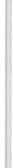 6.10.1.7 del Manual de Procedimientos para el Ciclo de Gestión de Adquisiciones y Contrataciones de las Institu cion es de la Administración Pública. DÉCIMA SÉPTIMA: ESPEFICACIONES TÉCNICAS . El Contratista se obliga a cumplir todos y cada uno de las Especificaciones Técnicas contenidas en9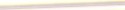 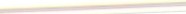 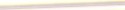 la Sección IV de las Bases de Libre Gestión CEPA LG-39/ 2019, caso contrario se considerará como incumplimiento contractual. DÉCIMA OCTAVA: CESACIÓN Y EXTINCIÓN DEL CONTRATO. Las causales de cesación y extinción del Contrato estarán reguladas conforme lo establecido en el artículo 92 y siguientes de la LACAP. DÉCIMA NOVENA: CAUSALES DE TERMINACIÓN DEL CONTRATO POR PARTE DE CEPA. La Comisión se reserva el derecho de dar por terminado el Contrato en forma unilateral y anticipada a la finalización  del plazo, sin responsabilidad alguna  para la CEPA y sin necesidad de acción judicial, por las causales siguientes: 1) Por incumplimiento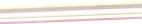 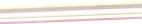 del Contratista  de  cualq uiera  de  las obligaciones estipuladas en el  presente  Contrato;  11) Si elContratista fuere declarado en quiebra o hiciere cesión general de sus bienes; 111) Por embargo o cualquier otra clase de resolución judicial, en que resultaren afectados todos o  parte  de  los equipos y demás bienes propiedad del Contrati sta afectos a los servicios prestados conforme a lo estipulado en las Bases de Libre Gest ión CEPA LG-39/ 2019; y, IV) Si para cumplir con el Contrato, el Contratista violare o desobedeciere las leyes, reglamentos u ordenanzas de la República de El Salvador. Así nos expresamos, conscientes y sabedores de los derechos y obligaciones recíprocas que por este acto surgen entre  cada  una  de nuestras  representadas, en  fe de lo  cual, leemos, ratifi camos y  firmamos  dos  ejemplares  del  contrato,  por  estar  redactado  a  nuestra  entera  sat isfacción, en la ciudad de San Salvador, a los seis días del mes de noviembre de dos mil diecinueve.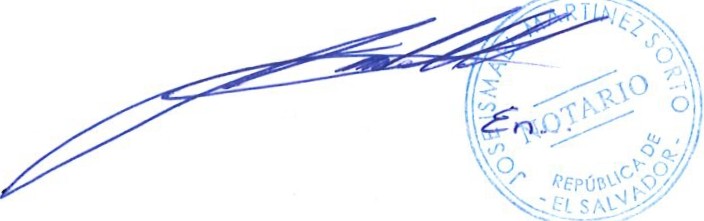 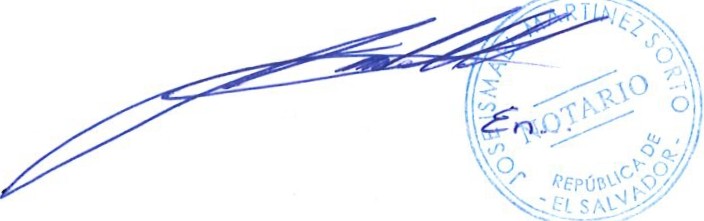 COMISIÓN,EJECUTIVA PORTUARIA AUTÓNOMAEL CONTRATISTA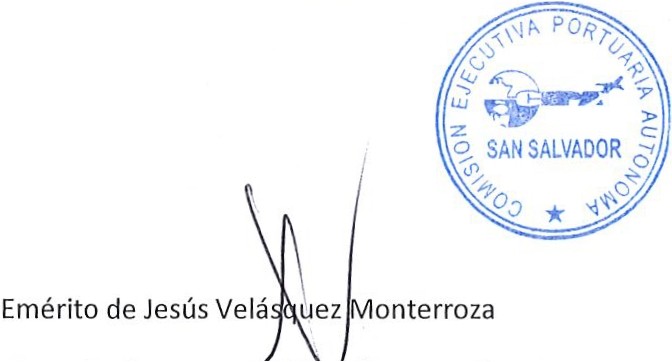 Luis Alonso Ramírez Chicas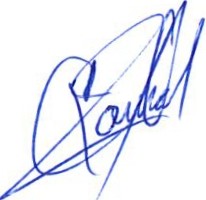 Gerente General y Ap	do General Administrat ivo10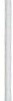 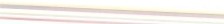 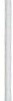 ,.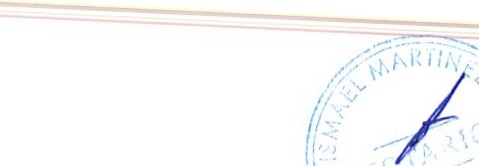 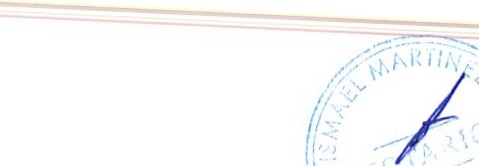 la ciudad de San Salvado r, a las dieciséis horas con veintiocho minutos del día seis de noviembr ..        \  rde dos mil diecinueve. Ante mí, JOSÉ ISMAEL MARTINEZ SORTO, Notario, del domicilio de Nuevo Cuscat lán, departamento  de La Libertad,  comparece el señor EMÉRITO  DE JESÚS VELÁSQUEZ  M ONTERROZA , conocido por EMÉRITO DE JESÚS VELÁSQUEZ M ONTERROSA , de sesenta y tres años de edad, Ingeniero Agrícola, de nacionalidad salvadoreña, del domicilio de Colón, departamento de La Libertad, a quien doy fe de conocer, portador de su Documento Único de Identidad número, y Número de Identificación Tributaria, actuando en nombre  y  en  representación,  en  su  calidad  de  Gerente  General   y   Apoderado   General  Adm inistrati vo de la COMISIÓN EJECUTIVA PORTUARIA AUTÓNOM A, institución de derecho público, con personalidad jurídica propia y con carácter autónomo, de este domicilio, con Número de Identificación Tributaria que en el transcurso del anterior instrumento se denominó " la CEPA", o " la Comisión", cuya personería doy fe de ser legítima y suficiente por haber tenido a la vista: a) Test imonio de Escrit ura Matriz de Poder General Administrativo, otorgado en esta ciudad, a las diecisiete horas con diez minutos del día veinticinco de junio de dos mil diecinueve, ante los oficios notariales de Jorge Dagober to Coto Rodríguez, en el cual consta que el licenciado Federico Gerardo Anliker López, en su calid ad de Presidente de la Junt a Directiva y Representante Legal de la Comisión Ejecutiva Portuaria Autónoma, confirió Poder General Administrativo, amplio y suficiente en cuanto a derecho corr esponde, a favor del ingeniero Emérito de JesúsVelásquez Monterroza, conocido por Emérito de Jesús Velásquez M onterrosa, para que en nombre y representación de CEPA suscriba actos como el presente, previa aut orización de su Jun ta Directiva; asimismo, el notario autorizante dio fe de la existencia legal de CEPA y de las facultades con que actuó el licenciado Anliker López, como otorgante de dicho Poder; y, b) Punto VIGESIMOCUARTO del acta TRES MI L VEINTISÉIS, correspondiente a la sesión de Junta Directiva de CEPA celebrada el veintitrés de octubre de dos mil diecinueve, mediante el cual se adjudicó la Libre Gestión CEPA LG-TREINTA Y NUEVE/DOS MILDIECINUEVE "Suministro de cincuenta tarimas para el Puerto de Acajutla y cuatro cient os cuarenta para el Aeropuerto Internacion al de El Salvador, San Óscar Arnulfo Romero y Galdám ez" al señor Luis Alonso Ramírez Chicas; y, se autorizó al Gerente General de CEPA, en su calidad de Apoderado General Administrativo, para suscribir el contrato correspondie nte; por lo tanto, el compareciente se encuentra facultado para otorgar el presente acto; y, por otra parte, comparece el señor LUIS ALONSO RAMÍREZ CHICAS, de cincuenta y cinco años de edad, Licenciado en Química y Farmacia,11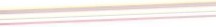 de nacionalidad salvadoreña, del domicilio de San Salvador, departamento de San Salvador, persona a quien hoy conozco e identifico por medio de su Documento Único de Identidad número cero uno siete cuatro uno cero seis siete-dos, y Número de Identificación Tributaria cero seis uno cuatro-dos cinco cero ocho seis cuatro- actuando en su carácter personal, que en el transcurso del anterior instrumento se denominó "el Contratista";  y,  en tal  carácter  ME DICEN: Que reconocen como suyas las fir ma s puestas al pie del documento anter ior, las cuales son ilegib les, por haber sido puestas de su puño y letra; que asimismo reconocen los derechos y obligaciones contenidos en dicho instr umento, el cual lo he  ten ido a  la vista; y, por tanto doy fe que el mismo consta de cinco hojas útiles, que ha sido otorg ado en esta ciudad en esta misma fecha, y a mi presencia, y que se re fiere al CONTRATO DE SUMINISTRO DE CINCUENTA TARIMAS PARA EL PUERTO DE ACAJUTLA Y CUATROCIENTOS CUARENTA PARA EL AEROP UERTO INTERNACIONAL DE EL SALVADOR, SAN ÓSCAR ARNULFO ROMERO Y GALDÁM EZ, cuyo objeto esque el Contrat ist a brinde el suminist ro de cincuenta tari mas para el Puerto de Acajutla y cuatrocientos cuarenta para el Aeropuerto Internacional de El Salvador, San Óscar Arnulfo Romero y Galdámez, de acuerdo a lo establecido en las Bases de Libre Gestión CEPA LG-TREINTA Y NUEVE/DOS MIL DIECINUEVE, y a los demás documentos contractuales. El plazo contractual para el lote uno "Puerto de Acaju tla" será de OCHENTA DÍAS CALENDARIO a partir de la fecha de la Orden de Inicio y para el lote dos " Aeropuerto Internacional de El Salvador, San Óscar Arnulfo Romero y Galdámez" será de CIENTOSETENTA DÍAS CALENDARIO a partir de la fecha de la Orden de Inicio. El contrato entrará en vigencia a part ir del día en que  sea  fir mado por  las partes y  perm anecerá en plena vigencia y efectos hasta que todas las obligaciones de ambas partes hayan sido cumplidas y realizadas. La CEPA pagará al Contratista en moneda de curso legal, a tra vés de la Unidad Financiera Instit ucional (UFI) de la siguiente manera: i) Lote uno "Puert o de Acajutla": por un monto de CINCO MIL CIEN DÓLARES DE LOS ESTADOS UNIDOS DE AMÉRICA, má s el Impuesto a la Transfe renciade Bienes Muebles y a la Prestación de Servicios (IVA); y, ii) Lote dos " Aeropuerto Internacion al de El Salvador, San Óscar Arnu lfo Romero y Galdámez" : por un monto de TREINTA Y UN MI L SEISCIENTOS OCHENTA DÓLARES DE LOS ESTADOS UNIDOS DE AMÉRICA, más el Impuestoa la Transfere nciade Bienes Muebles y a la Prestación de Servicios (IVA), haciendo un monto total de TREINTA Y SEIS M IL SETECIENTOS OCHENTA DÓLARES DE LOS ESTADOS UNIDOS DE AM ÉRICA,más el Impuesto a la Transferenc ia de Bienes Muebles y a la Prestación de Servicios (IVA). El Contratista se compromete a presenta r, a entera satisfacción de CEPA, las garantías siguientes: a) Garant ía de Cumplimiento de Contrato,  la qu e será por un monto  equivalente al diez por   ciento12del valor del mismo, in cluyend o el Impuesto a la Transferencia de Bienes M ueb lesy a la Prestación de Servicios {IVA), cuya vigencia excederá en sesenta días calendario al plazo contractual o de sus prórro gas, si las hubi ere, dicha Gara ntí a t endr á su vigencia a partir de la fecha establecida como orden de inicio; y, b) Garantía de Buena Calidad por cada lote adjud icado, equivalente al diez por ciento del monto total del Contrat o del lote cor respondi ente, incluyend o el Impu esto a la Transferencia de Bienes Muebles y a la Prestación de Servicios {IVA), cuya vigencia será de un año contado  a  partir  de  la  recepción  definitiva  de  los  bienes  objeto  del  Contrato  de  cada  lote.  El anterior contrato con tiene las cláusulas de multas,  administrador  del  contrato  y  ot ras cláusulas que se acostumbran en ese tipo de instrumentos, las cuales los comparecientes me manifiestan conocer y com prender y por ello las ot orga n. Así se expresaron los comparecientes, a qu ienes expliqué los efectos legalesde la presente  acta  notarial  que consta de dos folios útiles, y leído que  les hube íntegram ente todo lo escrito, en un sólo acto sin  interrupc  ión,  manifi estan  su conformidad,  ratifican su contenido  y para  constancia  firmamos en duplicado.  DOY FE.-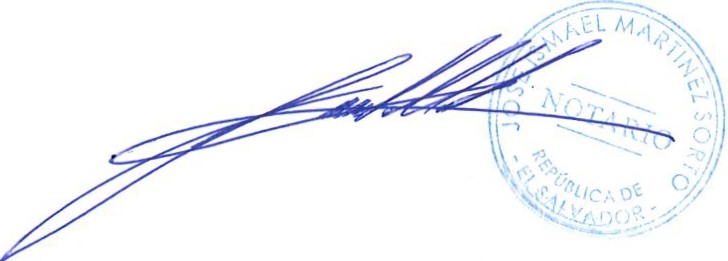 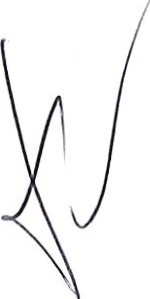 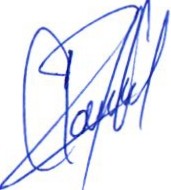 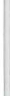 MF13·•LoteLugar de entregaLugar de entrega1Puerto de AcajutlaAlmacén de Materiales2Aeropuerto Internacional de El Salvador, San Óscar Arnulfo Romero y GaldámezTerminal de Carga1Plazo máximo para la recepción del suministro.SESENTA (60) DÍAS CALENDAR IO a partir dela Orden de Inicio.2Plazo máximo para elaborar el Acta  de  Recepción Provis ional.CINCO (5) DÍAS CALENDARIO a par t ir de la fecha  de recepción.3Plazo máximo para la revisión de cumplimientos.CINCO (5) DÍAS CALENDARIO a partir de la fecha del Acta de Recepción  Provisional.4Plazo	máximo	para	subsanar	defectos	oDIEZ (10)  DÍAS  CALENDARIO  a partir  de  laLoteLugar de entregaLugar de entrega1Puerto de Acajut laUna sola entrega2Aeropuerto Internacional de El Salvador, San á scar Arnulfo Romero y  GaldámezCin co    entregas    mensuales     de    88unidades  cada una.